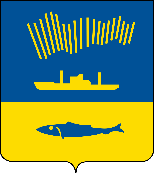 АДМИНИСТРАЦИЯ ГОРОДА МУРМАНСКАП О С Т А Н О В Л Е Н И Е 19.06.2023                                                                                                        № 2246В соответствии со статьей 17 Федерального закона от 06.10.2003                         № 131-ФЗ «Об общих принципах организации местного самоуправления в Российской Федерации», Уставом муниципального образования городcкой округ город-герой Мурманск, положением о комиссии по рассмотрению заявлений и принятию решений о включении молодых и многодетных семей в списки получателей социальной выплаты, утвержденным постановлением администрации города Мурманска от 30.09.2014 № 3181, в связи с кадровыми изменениями в администрации города Мурманска п о с т а н о в л я ю: 1. Внести в приложение к постановлению администрации города Мурманска от 09.11.2017 № 3582 «Об утверждении состава комиссии по рассмотрению заявлений и принятию решений о включении молодых и многодетных семей в списки получателей социальной выплаты»                           (в ред. постановлений от 01.03.2018 № 519, от 16.01.2019 № 56, от 07.06.2019 № 1987, от 06.08.2020 № 1859, от 23.06.2021 № 1724, от 24.05.2022 № 1339,      от 05.12.2022 № 3886, от 24.04.2023 № 1490) следующие изменения:1.1. Исключить из состава комиссии по рассмотрению заявлений и принятию решений о включении молодых и многодетных семей в списки получателей социальной выплаты Смирнову Н.П.1.2. Включить в состав комиссии по рассмотрению заявлений и принятию решений о включении молодых и многодетных семей в списки получателей социальной выплаты Цыганкову Ирину Алексеевну – заместителя председателя комитета по физической культуре, спорту и охране здоровья администрации города Мурманска – членом комиссии.1.3. Определить, что при невозможности участия в работе комиссии по рассмотрению заявлений и принятию решений о включении молодых и многодетных семей в списки получателей социальной выплаты члена комиссии Цыганковой Ирины Алексеевны производится замена Карчевской Инной Анатольевной – консультантом комитета по физической культуре, спорту и охране здоровья администрации города Мурманска.2. Отделу информационно-технического обеспечения и защиты информации администрации города Мурманска (Кузьмин А.Н.) разместить настоящее постановление на официальном сайте администрации города Мурманска в сети Интернет.3. Контроль за выполнением настоящего постановления возложить на заместителя главы администрации города Мурманска Синякаева Р.Р.Временно исполняющий полномочияглавы администрации города Мурманска                                     В.А. Доцник1.4. Слова:«СмирновойНатальиПетровныисключить.- Черневым Андреем Васильевичем- заместителем председателя комитета по охране здоровья администрации города Мурманска»